2020.08.09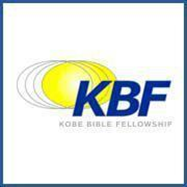 MESSAGE NOTESLike a Lion　　　Proverbs 28:1　　　Loyd Flaherty1. The Righteous are Bold as a LionProverbs 28:1 “The wicked flee when no one pursues,  but the righteous are bold as a lion.”How can you have that kind of quiet, confident, powerful, restful boldness like a lion?2. Remember Who You AreIt’s easy to have the wrong image of ourselves. a) You Are RighteousThe righteous are bold. Do you consider yourself righteous? You have been made righteous because of what was done for you:2 Corinthians 5:21 “God made him who had no sin to be sin for us, so that in him we might become the righteousness of God”b) You Are a Child of God 1 John 3:2  “...Dear friends, now we are the children of God, and what we will be has not yet been made known. But we know that when Christ appears, we shall be like him, for we shall see him as he is...”3. The Wicked -vs- RighteousThe WickedThe wicked are full of fear, they don’t put their trust in God. The RighteousThe righteous are like a lion. They are bold (confident) and not shaken. Store up God’s Word in your heart. God’s Word will guide the way you live your life. You will be bold as a lion and not shaken. The wicked who don’t trust in God will run even when no one is chasing them. 